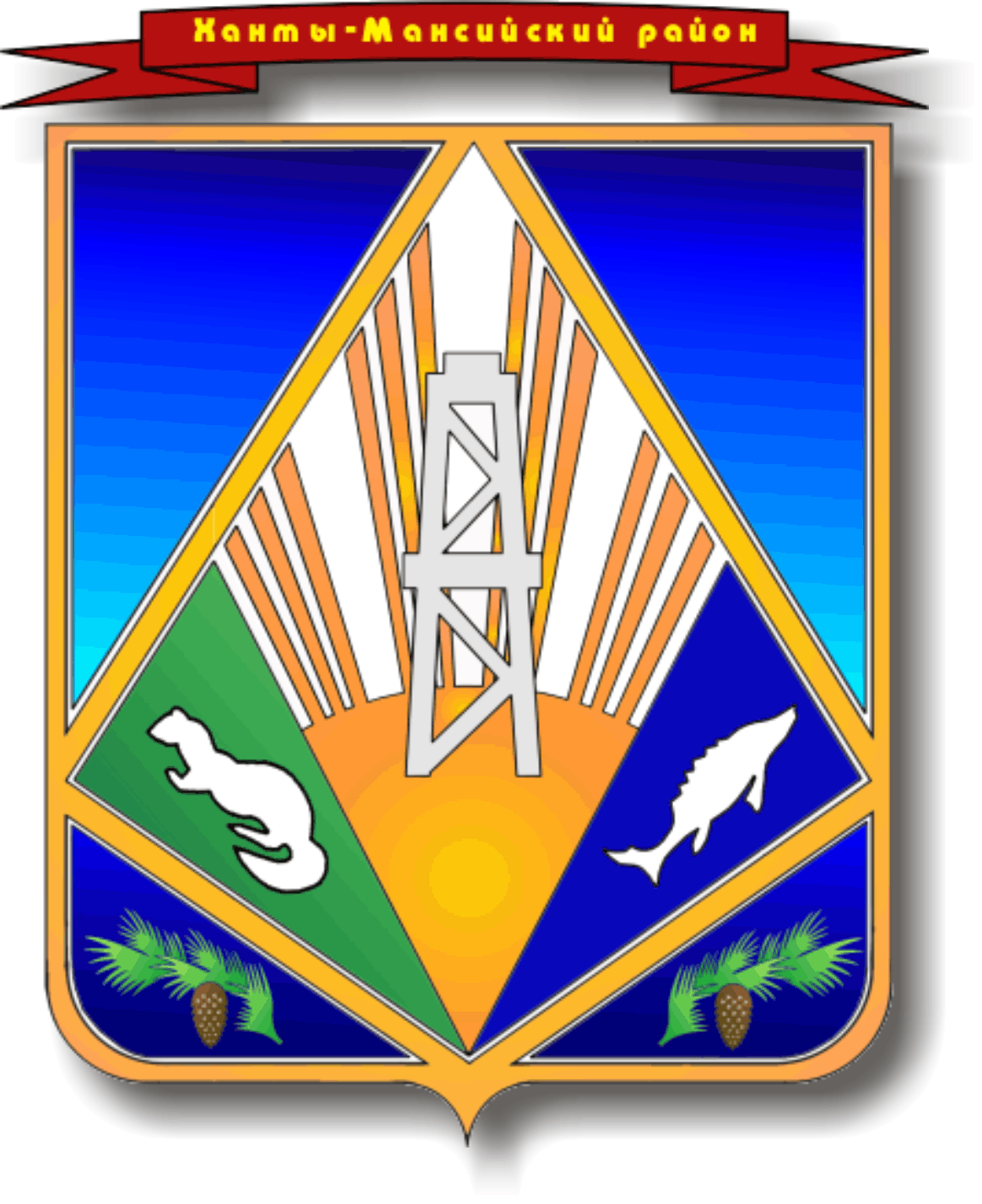 МУНИЦИПАЛЬНОЕ ОБРАЗОВАНИЕХАНТЫ-МАНСИЙСКИЙ РАЙОНХанты-Мансийский автономный округ – ЮграАДМИНИСТРАЦИЯ ХАНТЫ-МАНСИЙСКОГО РАЙОНАП О С Т А Н О В Л Е Н И Еот  28.05.2012                                 		                                                   № 122г. Ханты-МансийскОб утверждении административных регламентов администрации Ханты-Мансийского района в сфере транспорта и автомобильных дорогВ соответствии с Федеральным  законом от 27 июля 2010 года               №210-ФЗ «Об организации предоставления государственных и муниципальных услуг», постановлением администрации Ханты-Мансийского района от 06 марта 2012 года №46 «О разработке и утверждении административных регламентов предоставления муниципальных услуг»:	1. Утвердить    административный    регламент    по    предоставлению               администрацией Ханты-Мансийского района муниципальной услуги по            предоставлению информации пользователям автомобильными дорогами общего пользования местного значения Ханты-Мансийского района согласно приложению.2. Настоящее постановление вступает в силу после его официального опубликования (обнародования).3. Контроль за выполнением постановления оставляю за собой. Глава администрацииХанты-Мансийского района                                                               В.Г.Усманов  